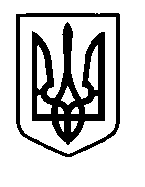 УКРАЇНАПрилуцька міська радаЧернігівська областьУправління освіти Про підсумки проведення першого туру всеукраїнського конкурсу «Учитель року-2019»На виконання наказів Управління освіти і науки Чернігівської облдержадміністрації від 08.06.2018 № 231 «Про проведення всеукраїнського конкурсу «Учитель року» у 2019-2023 роках», від 03.09.2018 № 277 «Про організацію та проведення першого та другого турів всеукраїнського конкурсу «Учитель року - 2019», від 29.10.2018 № 321 «Про визначення зон для проведення першого туру всеукраїнського конкурсу «Учитель року - 2019», наказу управління освіти Прилуцької міської ради від 02.11.2018 року № 185 «Про проведення першого туру всеукраїнського конкурсу «Учитель року – 2019» в м. Прилуки перший (зональний) тур всеукраїнського конкурсу «Учитель року – 2019» (далі – Конкурс) було проведено в номінаціях «Вчитель інклюзивного класу» та «Географія» з 22.11.2018 по 28.11.2018. на базі Прилуцької ЗОШ І-ІІІ ст. № 14 та  Прилуцької гімназії № 5  імені Віктора Андрійовича  Затолокіна.Конкурсанти проходили комп'ютерне on-line тестування з педагогіки, психології та фахової майстерності, підготовлене методистами міського методичного центру управління освіти Прилуцької міської ради. 	Члени журі в номінації «Вчитель інклюзивного класу» оцінювали педагогів у конкурсних випробуваннях: «Практична робота» та «Методичний практикум», в номінації «Географія» – «Дослідження» та «Урок».14.11.2018 та 15.11.2018  Варченко Ігор Олексійович, вчитель предмету «Захист Вітчизни» Прилуцької ЗОШ І-ІІІ ст. № 3 імені Сергія Гордійовича Шовкуна, пройшов теоретичні та практичні конкурсні випробування «Методичний практикум», «Проект», «Тестування з фахової майстерності», «Урок», «Практична робота»  в місті Ніжині на першому (зональному) турі Всеукраїнського конкурсу «Учитель року – 2019» з номінації «Захист Вітчизни».На підставі рішення журі першого (зонального) туру всеукраїнського конкурсу «Учитель року – 2019», що проходив в м. Прилуки,НАКАЗУЮ:Визнати переможцями першого туру конкурсу «Учитель року – 2019»: у номінації «Вчитель інклюзивного класу»:Сороку Наталію Юріївну, вчителя початкових класів Прилуцької загальноосвітньої школи І-ІІІ ступенів № 9;у номінації «Географія»: Рудику Сергія Олексійовича, вчителя  географії Линовицької ЗОШ І-ІІІ ступенів Линовицької ОТГ.Визнати лауреатами першого туру конкурсу «Учитель року – 2019»: у номінації «Вчитель інклюзивного класу»:Мирошниченко Ірину Миколаївну, вчителя початкових класів Прилуцької загальноосвітньої школи І-ІІІ ступенів № 9;Назим Антоніну Андріївну, вчителя початкових класів Журавської ЗОШ І-ІІІ ступенів імені Георгія Вороного Варвинського району;Щербину Валентину Василівну вчителя початкових класів Прилуцької загальноосвітньої школи І-ІІІ ступенів № 9;у номінації «Географія»:Помазана Олега Володимировича, вчителя географії Прилуцької загальноосвітньої школи І-ІІІ ступенів № 3 імені Сергія  Гордійовича Шовкуна;Фадієнка Сергія Володимировича, вчителя географії Богданівської ЗОШ І-ІІІ ступенів імені Григорія Ващенка Прилуцького району; Жмаку Сергія  Володимировича, вчителя географії Охіньківської ЗОШ І-ІІ ступенів Прилуцького району; Петрушу Ларису Анатоліївну, вчителя географії Малодівицької ЗОШ І-ІІІ ступенів Малодівицької ОТГ.Нагородити Грамотою управління освіти Прилуцької міської ради переможців та лауреатів Конкурсу, учителів ЗЗСО м. Прилуки: Сороку Наталію Юріївну, вчителя початкових класів Прилуцької загальноосвітньої школи І-ІІІ ступенів № 9;Мирошниченко Ірину Миколаївну, вчителя початкових класів Прилуцької загальноосвітньої школи І-ІІІ ступенів № 9;Щербину Валентину Василівну вчителя початкових класів Прилуцької загальноосвітньої школи І-ІІІ ступенів № 9.Нагородити Грамотою управління освіти Прилуцької міської ради та комітету Прилуцької міської організації Профспілки працівників освіти і науки України лауреатів Конкурсу, учителів ЗЗСО м. Прилуки: Варченка Ігоря Олексійовича вчителя предмету «Захист Вітчизни» Прилуцької загальноосвітньої школи І-ІІІ ступенів №3 імені Сергія  Гордійовича Шовкуна;Помазана Олега Володимировича, вчителя географії Прилуцької загальноосвітньої школи І-ІІІ ступенів №3 імені Сергія  Гордійовича Шовкуна;Оголосити Подяку начальника управління освіти за створення належних умов для проведення конкурсу:Ященко Людмилі Володимирівні, директору Прилуцької загальноосвітньої школи І-ІІІ ступенів № 14;Бурлаку Наталії Олексіївні, директору Прилуцької гімназії № 5  імені Віктора Андрійовича  Затолокіна.Міському методичному центру (Чернякова С.М.):Вивчити досвід роботи переможців першого туру конкурсу «Учитель року – 2019» і впроваджувати його в практику роботи  закладів загальної середньої освіти.Висвітлити проведення Конкурсу в засобах масової інформації.Забезпечити належний рівень підготовки переможців на другий тур Конкурсу відповідно до умов його проведення.Надіслати інформацію про підсумки проведення першого туру та учасників другого туру Конкурсу в ЧОІППО імені К.Д. Ушинського на електронну адресу koordinacia@ukr.net до 10.12.2018 року.Контроль за виконанням даного наказу покласти на заступника начальника управління освіти Ходюк В.Г.Начальник управління освіти							С.М.ВОВК Підготувала:                                                                           С.М.ЧерняковаПогодженоюрисконсульт:                                                                        Д.В.Бондаренко 29 листопада 2018 р.НАКАЗм. Прилуки№199 